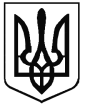 ВІДДІЛ ОСВІТИ ЖМЕРИНСЬКОЇ  РАЙОННОЇ ДЕРЖАВНОЇ  АДМІНІСТРАЦІЇКАЦМАЗІВСЬКА  ЗАГАЛЬНООСВІТНЯ  ШКОЛА  І-ІІ СТУПЕНІВНАКАЗ29.05.2020 р.                                     с.Кацмазів                                         №2-у Про переведення учнів 1-3 класів, випуск учнів 4 класу та нагородження Похвальнимлистом «За високі досягнення у навчанні» Відповідно до наказу МОН України від 14.07.2015 року № 762 «Про затвердження Порядку переведення учнів (вихованців) загальноосвітнього 06.02.2008р. «Методичні рекомендації щодо організації навчально-виховного процесу під час проведення навчальних екскурсій та навчальної практики учнів загальноосвітніх навчальних закладів», рішення педагогічної ради школи від 29 травня 2020 року, протокол № 7 з питань «Про закінчення учнями 1- 3 класів і перевід до наступних класів»; «Про випуск учнів 4 класу з школи І ступеня і перевід до основної школи»; «Про нагородження учнів  Похвальними листами «За високі досягнення у навчанні», на основі результатів річних оцінок,НАКАЗУЮ:Шість  учнів першого класу  перевести до другого.Пʼять  учнів другого класу перевести до третього.Шість учнів 3 класу перевести до четвертого.Четверо  учнів четвертого класу  випустити з початкової школи та перевести до 5 класу основної школи.Нагородити Похвальним листом «За високі досягнення у навчанні»:учнів 3 класу класу : Ковбасюк Яну Олегівну, Кучерявчук Дарію Юріївну;учня  4 класу Дозорчого Костянтина Івановича;учня 7 класу Мельника Олега Олександровича.Контроль за виконанням даного наказу залишаю за собою.Директор школи:                                           В.Паламар